	ΩΡΕΣ ΓΡΑΦΕΙΟΥ ΜΕΛΩΝ ΔΕΠ ΓΙΑ ΥΠΟΔΟΧΗ ΦΟΙΤΗΤΩΝ     ΕΑΡΙΝΟ ΕΞΑΜΗΝΟ ΑΚΑΔ. ΕΤΟΥΣ 2016-17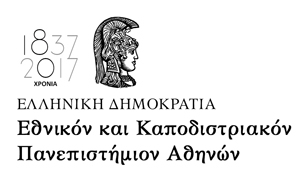 ΦΙΛΟΣΟΦΙΚΗ ΣΧΟΛΗTMHMA ΦΙΛΟΣΟΦΙΑΣ-ΠΑΙΔΑΓΩΓΙΚΗΣ-ΨΥΧΟΛΟΓΙΑΣΤΟΜΕΑΣ ΠΑΙΔΑΓΩΓΙΚΗΣΠληροφορίες: Όλγα ΚατσαμάγκουΠαν/πολη Ζωγράφου, Αθήνα, Τ.Κ. 157 03Τηλ. 210 7277593Fax: 210-7277595  e-mail: okatsamag@ppp.uoa.grΟΝΟΜΑΤΕΠΩΝΥΜΟΜΕΛΟΥΣ Δ.Ε.Π.  ΗΜΕΡΑ    ΩΡΑΚΥΨΕΛΗΤΗΛΕΦΩΝΟΠΟΛΥΧΡΟΝΗΣ ΚΥΝΗΓΟΣΔΕΥΤΕΡΑΤΡΙΤΗ13.30-14.30 14.00-15.005455082107277508ΑΓΓΕΛΙΚΗ ΓΕΝΑΔΕΥΤΕΡΑΠΑΡΑΣΚΕΥΗ14.30-15.1511.30-13.005082107277926ΜΑΡΙΑ-ΖΩΗ ΦΟΥΝΤΟΠΟΥΛΟΥΔΕΥΤΕΡΑΤΡΙΤΗ10.00-12.0010.00-12.005082107277781ΕΥΑΓΓΕΛΙΑ ΦΡΥΔΑΚΗΤΕΤΑΡΤΗΠΕΜΠΤΗ12.30-14.0010.00-11.305062107277518ΓΕΩΡΓΙΟΣ ΠΑΣΙΑΣΔΕΥΤΕΡΑΤΕΤΑΡΤΗ10.00-12.0010.00-12.005062107277500ΓΕΩΡΓΙΟΣ ΠΑΠΑΚΩΝΣΤΑΝΤΙΝΟΥΤΡΙΤΗΠΕΜΠΤΗ12.00-14.0012.00-14.005062107277374ΕΥΑΝΘΙΑ ΜΗΛΙΓΚΟΥΤΡΙΤΗΤΕΤΑΡΤΗ12.30-15.3013.00-14.005092107277521ΖΑΧΑΡΟΥΛΑ ΣΜΥΡΝΑΙΟΥΔΕΥΤΕΡΑΠΕΜΠΤΗ12.00-13.0013.00-14.005082107277917ΔΗΜΗΤΡΙΟΣ ΦΩΤΕΙΝΟΣΤΕΤΆΡΤΗΠΕΜΠΤΗ15.00-16.0012.00-13.00 (μετά από συνεννόηση)5062107277510ΑΘΑΝΑΣΙΟΣ ΒΕΡΔΗΣΔΕΥΤΕΡΑΤΕΤΑΡΤΗ10.00-12.0012.00-14.005052107277526ΦΩΤΕΙΝΗ ΑΝΤΩΝΙΟΥΤΡΙΤΗ12.00-14.00 5082107277455ΑΘΑΝΑΣΙΟΣ ΜΙΧΑΛΗΣΤΡΙΤΗΤΕΤΑΡΤΗ12.00-14.0013.00-14.005082107277507ΧΡΗΣΤΟΣ ΠΑΡΘΕΝΗΣΤΕΤΑΡΤΗ10.00-14.005062107277516ΜΑΡΙΑ ΜΑΜΟΥΡΑΤΡΙΤΗΠΕΜΠΤΗ13.30-15.0012.30-14.005062107277591ΑΝΤΙΓΟΝΗ-ΑΛΜΠΑ ΠΑΠΑΚΩΝΣΤΑΝΤΙΝΟΥΤΡΙΤΗ14.00-16.004172107277460